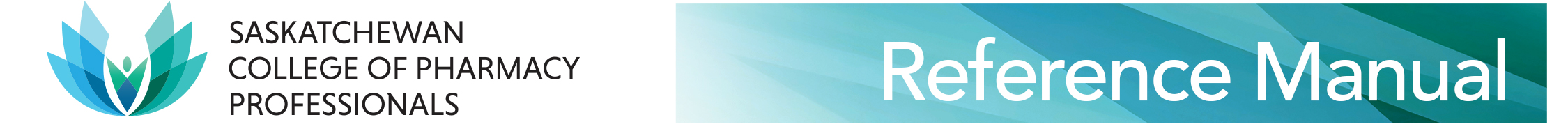 Pharmacist Assessment Record (PAR) – Therapeutic Substitution in Extraordinary Circumstances
Note: This document fulfills the requirements of the Saskatchewan College of Pharmacy Professionals Regulatory Bylaws Part K Section 2(2) and select sections of the SCPP Therapeutic Substitution in Extraordinary Circumstances Policy.RELATED RESOURCESTherapeutic Substitution in Extraordinary Circumstances PolicyPrescriptive Authority Decision Making FrameworkPrescriptive Authority - PharmacistEmergency Exemptions for Prescribing AuthoritySummary of Record Keeping Requirements to distinguish between PAR as a ‘prescription’ and PAR as a ‘patient record’ Patient Name: Patient Name: Prescription Date: Patient Address: Patient Address: Patient Phone Number (Optional):Original PrescriptionTherapeutic SubstitutionTherapeutic SubstitutionDrug Name/Strength/Dosage:Quantity Prescribed:Direction for Use:Drug Name/Strength/Dosage:Quantity Prescribed:Direction for Use:Drug Name/Strength/Dosage:Quantity Prescribed:Direction for Use:Patient’s Consent Received:            in writing           verballyPatient’s Consent Received:            in writing           verballyPatient’s Consent Received:            in writing           verballyRationale for Prescribing the Therapeutic Substitution (check all that apply): Patient’s medication history has been assessed and indicates a chronic stabilized use of the drug  Patient is at immediate risk of interruption of therapy in response to the extenuating circumstances (e.g., drug recall, drug shortage, prescriber not available, problem with administration).  Prescribed at the request of and/or in consultation with the patient  Other factors considered (e.g., clinical, financial needs of patient): Rationale for Prescribing the Therapeutic Substitution (check all that apply): Patient’s medication history has been assessed and indicates a chronic stabilized use of the drug  Patient is at immediate risk of interruption of therapy in response to the extenuating circumstances (e.g., drug recall, drug shortage, prescriber not available, problem with administration).  Prescribed at the request of and/or in consultation with the patient  Other factors considered (e.g., clinical, financial needs of patient): Rationale for Prescribing the Therapeutic Substitution (check all that apply): Patient’s medication history has been assessed and indicates a chronic stabilized use of the drug  Patient is at immediate risk of interruption of therapy in response to the extenuating circumstances (e.g., drug recall, drug shortage, prescriber not available, problem with administration).  Prescribed at the request of and/or in consultation with the patient  Other factors considered (e.g., clinical, financial needs of patient): Other Relevant Patient Information (e.g., drug-related problems, actions plans, patient counselling provided):
 Patient’s PIP profile reviewed (current and previous medications) Patient’s eHR reviewed                 Relevant labs:  Patient’s Diagnosis: Diagnosis indicated on official drug monograph: Yes     Continue. No       Refer to primary practitioner. Pharmacists are not permitted to prescribe for off-label use. Goals of Therapy: Other Relevant Patient Information (e.g., drug-related problems, actions plans, patient counselling provided):
 Patient’s PIP profile reviewed (current and previous medications) Patient’s eHR reviewed                 Relevant labs:  Patient’s Diagnosis: Diagnosis indicated on official drug monograph: Yes     Continue. No       Refer to primary practitioner. Pharmacists are not permitted to prescribe for off-label use. Goals of Therapy: Other Relevant Patient Information (e.g., drug-related problems, actions plans, patient counselling provided):
 Patient’s PIP profile reviewed (current and previous medications) Patient’s eHR reviewed                 Relevant labs:  Patient’s Diagnosis: Diagnosis indicated on official drug monograph: Yes     Continue. No       Refer to primary practitioner. Pharmacists are not permitted to prescribe for off-label use. Goals of Therapy: Monitoring and Follow Up Plan: Pharmacist Follows up with Patient: Pharmacist to follow up with patient to ensure safe and effective use of medication in: The next 72 hours  The next 7 days  Other (best practice time frames specific to the drug): Follow up completed on . Details of follow-up: (Report any suspected adverse drug reaction or side-effect to MedEffect Canada)
Referral to Primary Care Provider: Patient instructed to call primary care provider’s office to make an appointment to review their drug therapy within:  The next 72 hours    The next 7 days     Other (specify details): Monitoring and Follow Up Plan: Pharmacist Follows up with Patient: Pharmacist to follow up with patient to ensure safe and effective use of medication in: The next 72 hours  The next 7 days  Other (best practice time frames specific to the drug): Follow up completed on . Details of follow-up: (Report any suspected adverse drug reaction or side-effect to MedEffect Canada)
Referral to Primary Care Provider: Patient instructed to call primary care provider’s office to make an appointment to review their drug therapy within:  The next 72 hours    The next 7 days     Other (specify details): Monitoring and Follow Up Plan: Pharmacist Follows up with Patient: Pharmacist to follow up with patient to ensure safe and effective use of medication in: The next 72 hours  The next 7 days  Other (best practice time frames specific to the drug): Follow up completed on . Details of follow-up: (Report any suspected adverse drug reaction or side-effect to MedEffect Canada)
Referral to Primary Care Provider: Patient instructed to call primary care provider’s office to make an appointment to review their drug therapy within:  The next 72 hours    The next 7 days     Other (specify details): Name of prescribing pharmacist: Pharmacy contact information: Name of prescribing pharmacist: Pharmacy contact information: Name of prescribing pharmacist: Pharmacy contact information: Primary care provider notified:  Yes (always required for Therapeutic Substitution PARs)Name:    Fax #: Primary care provider notified:  Yes (always required for Therapeutic Substitution PARs)Name:    Fax #: Primary care provider notified:  Yes (always required for Therapeutic Substitution PARs)Name:    Fax #: Required Procedures Before Making a Therapeutic Substitution:Unless previously confirmed, prior to prescribing a therapeutic substitution, the pharmacist must make reasonable efforts to: Find stock for the patient’s current prescribed drug from other local pharmacies; Exhaust all options to procure stock from authorized distributors; and Contact the patient’s primary practitioner to collaborate on an alternative where possible.Required Procedures Before Making a Therapeutic Substitution:Unless previously confirmed, prior to prescribing a therapeutic substitution, the pharmacist must make reasonable efforts to: Find stock for the patient’s current prescribed drug from other local pharmacies; Exhaust all options to procure stock from authorized distributors; and Contact the patient’s primary practitioner to collaborate on an alternative where possible.Required Procedures Before Making a Therapeutic Substitution:Unless previously confirmed, prior to prescribing a therapeutic substitution, the pharmacist must make reasonable efforts to: Find stock for the patient’s current prescribed drug from other local pharmacies; Exhaust all options to procure stock from authorized distributors; and Contact the patient’s primary practitioner to collaborate on an alternative where possible.For SCPP auditing purposes:Emergency provisions used, as declared by the SCPP (check all that apply): Therapeutic Substitution in Extraordinary Circumstance (Part K, section 10(5)(e)) Back-to-Back pharmacist prescribing (Part K, section 10(5)(b))  Not permitted for TS unless otherwise directed by the RegistrarEmergency Provisions not permitted for TS:Prescribe quantities that exceed limits in the bylaws (Part K Section 10(5)(a))Prescribe when an active patient-practitioner relationship no longer exists (Part K Section 10(5)(c)) Drug substituted shares the following scientific property with original drug (see WHO ATC Classification):  Chemical Structure Mechanism of Action Therapeutic or Physiologic Effect  Not permitted for TS outside of a CPA
For SCPP auditing purposes:Emergency provisions used, as declared by the SCPP (check all that apply): Therapeutic Substitution in Extraordinary Circumstance (Part K, section 10(5)(e)) Back-to-Back pharmacist prescribing (Part K, section 10(5)(b))  Not permitted for TS unless otherwise directed by the RegistrarEmergency Provisions not permitted for TS:Prescribe quantities that exceed limits in the bylaws (Part K Section 10(5)(a))Prescribe when an active patient-practitioner relationship no longer exists (Part K Section 10(5)(c)) Drug substituted shares the following scientific property with original drug (see WHO ATC Classification):  Chemical Structure Mechanism of Action Therapeutic or Physiologic Effect  Not permitted for TS outside of a CPA
For SCPP auditing purposes:Emergency provisions used, as declared by the SCPP (check all that apply): Therapeutic Substitution in Extraordinary Circumstance (Part K, section 10(5)(e)) Back-to-Back pharmacist prescribing (Part K, section 10(5)(b))  Not permitted for TS unless otherwise directed by the RegistrarEmergency Provisions not permitted for TS:Prescribe quantities that exceed limits in the bylaws (Part K Section 10(5)(a))Prescribe when an active patient-practitioner relationship no longer exists (Part K Section 10(5)(c)) Drug substituted shares the following scientific property with original drug (see WHO ATC Classification):  Chemical Structure Mechanism of Action Therapeutic or Physiologic Effect  Not permitted for TS outside of a CPA
